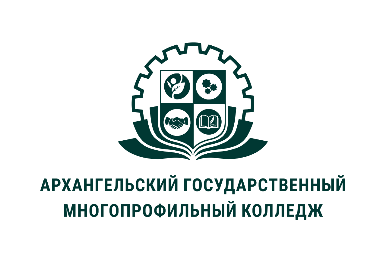 МИНИСТЕРСТВО ОБРАЗОВАНИЯ АРХАНГЕЛЬСКОЙ ОБЛАСТИгосударственное бюджетное профессиональное образовательное учреждение Архангельской области «Архангельский государственный многопрофильный колледж»ЕН.01 МАТЕМАТИКАТЕМА 04. Задачи линейного программирования: основные понятия, математическая модель. Графический метод решения ЗЛП.Линейное программирование – это раздел математики, ориентированный на нахождение экстремума (максимума, минимума) в задачах, которые описывается линейными уравнениями.Слово «программирование» используют так как, вычисленные переменные определяют программу или план работы некоторого объекта. Математическая модель экономической задачи оптимизации – это совокупность соотношений, содержащих целевую функцию и ограничения на ее аргументы.Задача линейного программирования (ЗЛП)  в общем виде:Целевая функция:При ограничениях:	……………………………………a, b, c – заданные постоянные величины.Интерпретация задачи:Имеется n ресурсов при некоторых m ограничениях; нужно определить объем этих ресурсов х, при которых целевая функция будет достигать максимума (минимума), т.е. найти оптимальное решение распределение ограниченных ресурсов.Этапы составления ЗЛП:Обозначить переменные;Составить целевую функцию;Записать ограничения.Графический метод используют для решения ЗЛП с двумя переменными.Математическая модель:Алгоритм решения ЗЛП графическим методом:1.Найти область допустимых  решений системы ограничений.Множество допустимых решений – область решений, удовлетворяющих условию неотрицательности. Если это множество равно нулю, то задача неразрешима.2.Построить вектор нормали .3. Провести линию уровня α = с1∙+ , которая перпендикулярна вектору .4. Переместить линию уровня по направлению вектора  для задач на максимум и в направлении, противоположном , для задач на минимум.5. Перемещать линию уровня до тех пор, пока у нее окажется только одна общая точка с областью допустимых решений. Эта точка определяет единственное решение ЗЛП (точка экстремума)Если линия уровня совпадет с одной из сторон ОДР, то задача будет иметь бесконечное множество решений.6. Найти координаты точки экстремума и значение целевой функции в ней.Список литературы по теме:Кремер, Н. Ш.  Математика для экономистов: от арифметики до эконометрики. Учебно-справочное пособие : учебник для вузов / Н. Ш. Кремер, Б. А. Путко, И. М. Тришин ; под общей редакцией Н. Ш. Кремера. — 5-е изд., испр. и доп. — Москва : Издательство Юрайт, 2023. — 760 с. — (Высшее образование). — ISBN 978-5-534-14218-1. — Текст : электронный // Образовательная платформа Юрайт [сайт]. — URL: https://urait.ru/bcode/510448Попов, А. М.  Математика для экономистов. В 2 ч. Часть 1 : учебник и практикум для среднего профессионального образования / А. М. Попов, В. Н. Сотников. — 2-е изд., перераб. и доп. — Москва : Издательство Юрайт, 2023. — 271 с. — (Профессиональное образование). — ISBN 978-5-534-09456-5. — Текст : электронный // Образовательная платформа Юрайт [сайт]. — URL: https://urait.ru/bcode/517293Попов, А. М.  Математика для экономистов. В 2 ч. Часть 2 : учебник и практикум для среднего профессионального образования / А. М. Попов, В. Н. Сотников. — 2-е изд., перераб. и доп. — Москва : Издательство Юрайт, 2023. — 295 с. — (Профессиональное образование). — ISBN 978-5-534-09458-9. — Текст : электронный // Образовательная платформа Юрайт [сайт]. — URL: https://urait.ru/bcode/517294 Спирина, М.С. Дискретная математика: учебник для студ. учреждений сред. проф. образования/ М.С. Спирина, П.А. Спирин – 10-е изд., стер. – Москва: Издательский центр «Академия», 2019. – 368с. – ISBN-978-5-4468-9248-8. - Текст: непосредственный.